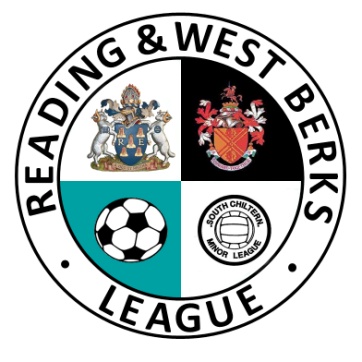 READING & WEST BERKS LEAGUEWINTER FUTSAL EVENT 2019MEDICAL EMERGENCY ACTION PLAN (MEAP)Venue Name:	South Reading Leisure CentreVenue Contact Number:	0118 937 3281 Venue Address:	Northumberland Ave, Reading RG2 8DFFIRST AID FACILITIES AND ESSENTIAL INFORMATIONFIRST AID FACILITIES AND ESSENTIAL INFORMATIONNearest Minor Injuries UnitRoyal Berkshire Hospital21 Craven Road, Reading RG15LENearest Emergency UnitRoyal Berkshire Hospital21 Craven Road, Reading RG15LENearest DefibrillatorOn SiteFirst Aid RoomOn Site